La Diputación de Soria ha diseñado un curso de “Iniciación a la Música”, destinado a niños y niñas con edades comprendidas entre los 4 y los 12 años.OBJETIVOSEl objetivo principal de este curso es despertar en los alumnos el interés por la música y enseñarles a disfrutar con ella a través de sus diversas manifestaciones. Pretendemos que los alumnos vivan y disfruten la música, que la sientan como un medio de expresión y comunicación, como algo útil y divertido. Para ello se les acercará a la Música de una manera práctica, amena, motivadora y participativa, adecuada a las edades de cada uno de los grupos.CONTENIDOS1. Asimilación de conceptos pre-musicales asociados a actividades cotidianas.2. Participación a través de actividades lúdicas en el reconocimiento de motivos melódicos, rítmicos y cualidades sonoras.3. Aprendizaje de canciones pedagógicas, desarrollando inconscientemente el sentido melódico y armónico.4. Utilización de material musical didáctico como claves, campanas, xilófonos, etc.5. Introducción a la improvisación a través de motivos melódicos libres y estructurados.6. Improvisaciones rítmicas y creación de acompañamientos para acompañar melodías.7. Desarrollo de la psicomotricidad, coordinación y expresividad corporal, consiguiendo una plasticidad y relajación en todos los movimientos asociados a la música.8. Ordenamiento y asimilación de elementos musicales como la escala.9. Aprendizaje de contenidos de pre-solfeo: la escritura musical.ORGANIZACIÓN DE LOS GRUPOSSe organizarán los siguientes grupos en función del número de alumnos inscritos, con un máximo de 12 alumnos por grupo.LUGAR, FECHAS Y HORARIOEl curso tendrá lugar entre los días 2 al 6 de agosto de 2021 en horario de tarde. A cada grupo le corresponderá una clase diaria de una hora de duración.La relación de alumnos organizados por grupos y el lugar de realización se dará a conocer con anterioridad al comienzo de las clases a todos los inscritos por correo electrónico y se publicará en el tablón de anuncios del Ayuntamiento. INSCRIPCIÓNEl precio del curso se establece en 12.- €, La matrícula se formalizará entregando en elAyuntamiento de San Esteban de Gormaz, hasta el día 2 de agosto, la hoja de inscripción adjunta (El pago de los derechos de matrícula se efectuarán en efectivo al realizar la inscripción)Los alumnos asistentes al curso recibirán un diploma acreditativo de su participación al finalizar el curso.HOJA DE INSCRIPCIÓND/Dª_____________________________Padre / madre / tutor (táchese lo que no proceda) de1ºapellido_________________________2ºapellido__________________________Nombre____________________________Fecha de nacimiento ________________________Dirección _________________________________Localidad _________________________________Código postal ______________________________Teléfono _______________________________Correo electrónicoAl que autoriza a asistir al curso “Iniciación a la Música” que se celebrará en San Esteban de Gormaz los días 2 al 6 de agosto de 2021San Esteban de Gormaz , a     de             de 2021FirmaSECRETARÍA:Departamento de Cultura y JuventudDiputación Provincial de SoriaC/ Caballeros, 1742071 SORIATfno: 975 10 10 46/47Fax: 975 10 10 33Email: juventud@dipsoria.es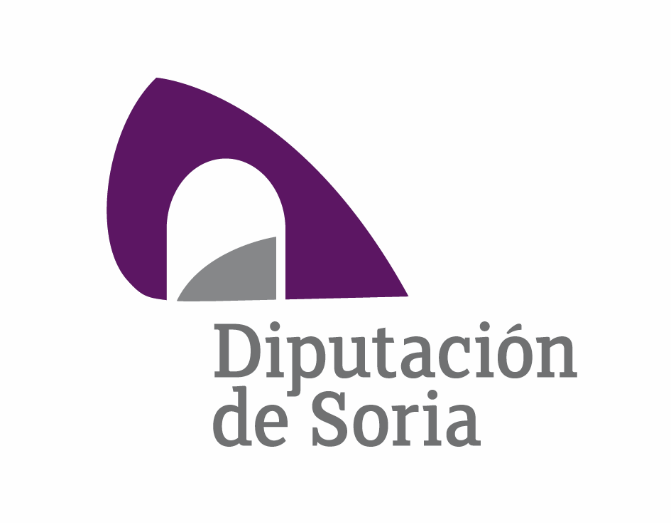 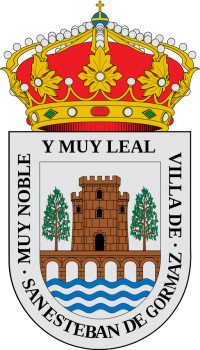 ORGANIZADiputación Provincial de SoriaPATROCINANAyuntamiento de San Esteban de GormazDIPUTACIÓN PROVINCIAL DE SORIA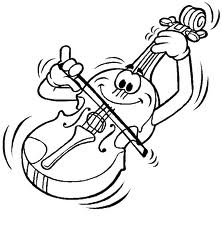 INICIACIÓN    A LA MÚSICA SAN ESTEBAN DE GORMAZ2 al 6 de agosto de 2021